Российская ФедерацияИркутская областьДУМАМуниципального района Усольского районного муниципального образованияРЕШЕНИЕ От 28.04.202г.					                                            №129р.п.БелореченскийОб утверждении отчета о результатах и основных направлениях деятельности Комитета по экономике и финансам администрации муниципального района Усольского районного муниципального образования за 2019 год	С целью реализации Думой муниципального района Усольского районного образования  контрольных функций, руководствуясь ст.ст. 30,33,47 Устава Усольского районного муниципального образования, Дума муниципального района Усольского районного муниципального образования РЕШИЛА:           1.Утвердить отчет о результатах и основных направлениях деятельности Комитета по экономике и финансам администрации муниципального района Усольского районного муниципального образования за 2019 год (прилагается).2. Консультанту аппарата Думы муниципального района Усольского районного муниципального образования (Шаргородская В.А.):2.1.  направить настоящее решение мэру муниципального района Усольского районного муниципального образования для подписания и опубликования в газете «Официальный вестник Усольского района» и в сетевом издании «Официальный сайт администрации Усольского района» в информационно-телекоммуникационной сети «Интернет» (www.usolie-raion.ru).2.2. разместить настоящее решение на официальном сайте Думы  муниципального района  Усольского районного муниципального образования (www.duma.uoura.ru).Председатель Думымуниципального районаУсольского районногомуниципального образования                                                         Н.Н.ГлызинаМэр муниципального района Усольского районного муниципального образования                                                                                         В.И.МатюхаУтвержденрешением Думы муниципальногорайона Усольского районногомуниципального образованияот 28.04.2020 года №129Отчето результатах и основных направлениях деятельности Комитета по экономике и финансам администрации муниципального района Усольского районного муниципального образования          Подготовка отчета осуществлена  в соответствии со статьей 33 Устава Усольского районного муниципального образования.         Комитет по экономике и финансам администрации муниципального района Усольского районного муниципального образования  является органом администрации муниципального района Усольского районного муниципального образования с правами юридического лица, финансовым органом администрации  муниципального района Усольского районного муниципального образования, органом муниципального внутреннего финансового контроля, органом, осуществляющим управление и проведение в Усольском районном муниципальном образовании единой экономической политики.Комитет в своей деятельности руководствуется Конституцией Российской Федерации, федеральным законодательством и законодательством Иркутской области, Уставом Усольского районного муниципального образования, решениями Думы муниципального района Усольского районного муниципального образования, постановлениями и распоряжениями администрации муниципального  района Усольского районного муниципального образования, Положением о комитете по экономике и финансам администрации муниципального района Усольского районного муниципального образования ( далее-Комитет).Комитет  выполняет задачи, определенные Положением о комитете по экономике и финансам,  утвержденным Думой муниципального района Усольского районного муниципального образования (далее-Дума МР УРМО).Организация исполнения бюджета Анализ исполнения доходнойчасти консолидированного бюджета муниципального района Усольского районного муниципального образования за 2019 год:Фактическое исполнение консолидированного бюджета муниципального района Усольского районного муниципального образования за 2019 год в сравнении с 2018 годом:План по налоговым и неналоговым доходам за 2019 год исполнен на 99,3%. Топ 5 крупнейших предприятий – плательщиков налога на доходы физических лиц: СХПК "Усольский Свинокомплекс", ФКУ "ЕРЦ МО РФ", СХ ПАО "Белореченское", ФКУ "УФО МО РФ по Иркутской области", ООО "ВРП "Новотранс".Безвозмездные поступленияЗа 2019 год произошло значительное увеличение безвозмездных поступлений в сравнении с 2018 годом: +43,3% или 446 142,61 тыс. рублей. Увеличение поступлений произошло не только за счет роста суммы дотаций, но также за счет роста субсидий, перечень которых значительно расширился в сравнении с 2018 годом. Субсидии крайне важны для муниципального развития в приоритетных для государства направлениях. Их можно и нужно использовать для поддержания, корректировки комплексного муниципального развития.          В рамках работы межведомственной комиссии по увеличению поступления налогов и других обязательных платежей в бюджеты всех уровней и внебюджетные фонды в 2019 году было приглашено 193 физических и 17 юридических лиц и индивидуальных предпринимателей, имеющих задолженность перед бюджетом. В результате в бюджеты всех уровней поступило 218,71 тыс. рублей. Для сравнения: в 2018 году было приглашено 185 физических и 8 юридических лиц, поступления составили 133,78 тыс. рублей;           Подготовлен баланс трудовых ресурсов и занятости населения на 01.01.2019г.:	численность трудовых ресурсов составляет 24 375 человек, трудоспособное население в трудоспособном возрасте составляет 22 872 человека. Среднегодовая численность занятых в экономике составляет 13 043 человека;В целях увеличения налогооблагаемой базы по налогу на доходы физических лиц продолжается работа по координации действий комитета по экономике и финансам администрации муниципального района Усольского районного муниципального образования и федеральных служб по борьбе с «теневыми оборотами» в экономике, выявлению и пресечению нелегальной выплаты заработной платы посредством:проведения заседаний Межведомственной комиссии по содействию обеспечения прав граждан на вознаграждение за труд по снижению неформальной занятости;проведения разъяснительной работы в трудовых коллективах организаций о последствиях сокрытия доходов – отсутствие для работников социальных гарантий.В рамках работы межведомственной комиссии по обеспечению прав граждан на вознаграждение за труд было приглашено 175 хозяйствующих субъектов, легализованы трудовые отношения 22 человек, в результате чего в бюджет Усольского районного муниципального образования дополнительно поступил НДФЛ в размере 215 тыс. рублей. В результате мероприятий по погашению задолженности по налогу на доходы физических лиц в 2019 году удалось уменьшить сумму задолженности на 3 127 тыс. рублей;	За 2019 год в ОГКУ  Центр занятости населения города Усолье-Сибирское в поиске подходящей работы обратилось 47 человек, относящихся к категории инвалидов. В результате проводимой работы за 2019 год сняты с учета в связи с трудоустройством 22 инвалида.	По состоянию на 01.01.2020г. работодателями Усольского района выделены и созданы рабочие места для инвалидов в количестве 46 рабочих мест, что составляет 100% от плана, сверх квотируемых рабочих мест на предприятиях Усольского района работало 86 человек;          За 2019 год Отделом по вопросам миграции МО МВД России «Усольский» на территории Усольского районного муниципального образования выявлено 159 административных нарушений иностранными гражданами. Преступлений, совершенных иностранными гражданами на территории района не зарегистрировано;         За год  проведено 31 заседание межведомственной комиссии по оказанию содействия добровольному переселению в Усольское районное муниципальное образование соотечественников, проживающих за рубежом,на которых рассмотрено 405 анкет участников программы. ОГКУ Центром занятости населения г.Усолье-Сибирское было предложено 44 вакансии, на территорию Усольского районного муниципального образования прибыло 2 участника данной программы.Формирование и исполнение бюджета муниципального районаВ течение 2019 года  5 раз были внесены изменения в решение Думы « Об утверждении бюджета муниципального района Усольского районного муниципального образования на 2019 год и плановый период 2020-2021 гг.»:В назначенный срок сдан годовой отчет за 2018 год и утвержден на заседании Думы  в установленный срок, ежеквартальные отчеты об исполнении бюджета муниципального района  за 2019 год  предоставлены на  Административный совет.На 2019 год были заключены соглашения с городскими и сельскими поселениями входящими в состав района, о передаче части полномочий по составлению проекта бюджета, исполнению бюджета поселения, составлению отчета об исполнении бюджета поселения с 8 МО.В рамках ст.9 БК РФ (определение порядка предоставления межбюджетных трансфертов из местного бюджета) в 2019 были подготовлены  и разработаны  ряд порядков и методик:       -распределение дотации на выравнивание бюджетной обеспеченности поселений из бюджета муниципального района в сумме 111 106,60 тыс.рублей;       -утверждение методики распределения МБТ (межбюджетные трансферты) в форме дотации на поддержку мер по обеспечению сбалансированности бюджетов поселений, входящих в состав муниципального района в сумме 27 000,00 тыс. рублей;        - утверждение порядка предоставления иных МБТ по соглашениям в сумме 9 004,00 тыс. рублей.Реализация инвестиционной политикиВ  2019 году начата  работа про разработке инвестпаспортов   в муниципальном районе, 6  паспортов разработано ( данные размещены в сетевом издании «Официальный  сайт администрации Усольского района» в сети «Интернет».В 2020 году  будут приняты еще 6  паспортов.Отделом инвестиционной политики проводилась работа в рамках реализации мероприятий программы «Формирование устойчивой экономической базы Усольского районного муниципального образования на 2017-2021 гг.».          Проведены конкурсы, выставки, мероприятия по содействию развитию предпринимательства. В целях повышения качества и культуры обслуживания населения, выявления и поощрения лучших торговых объектов проведен конкурс «Лучший торговый павильон». В конкурсе приняли участие 15 предприятий (по результатам конкурса определены лучшие павильоны – продовольственный, непродовольственный, специализированный.)В целях создания праздничного облика населенных пунктов Усольского районного муниципального образования в преддверии новогодних праздников проведен районный конкурс  на лучшее оформление предприятий потребительского рынка к Новому 2020 году. В конкурсе приняло участие 37 предприятий сферы потребительского рынка. Победители районного конкурса награждены дипломами и подарочными сертификатами.С целью обсуждения вопросов и координации деятельности в сфере потребительского рынка в 2019 году проведено 2 заседания межведомственной комиссии по вопросам потребительского рынка. В работе комиссии принимали участие надзорные и правоохранительные органы. 	В целях повышения качества и доступности муниципальных услуг и исполнения муниципальных функций в 2019 году разработаны административные регламенты: «Выдача разрешения на право организации розничного рынка», «Предоставление поддержки субъектам малого и среднего предпринимательства в рамках муниципальных программ», «Осуществление муниципального контроля в области торговой деятельности на территории УРМО» .            С целью выявления в проектах муниципальных нормативных правовых актов муниципального района Усольского районного муниципального образования (далее -МР УРМО) избыточных обязанностей, запретов и ограничений для субъектов предпринимательской и инвестиционной деятельности разработан и утвержден порядок проведения оценки регулирующего воздействия проектов муниципальных НПА и порядок проведения экспертизы муниципальных НПА.	Подготовлено 18 распоряжений и 11 постановлений по текущим вопросам работы администрации МР УРМО.	На официальном сайте администрации МР УРМО опубликовано 16 памяток по вопросам защиты прав потребителей и 15 информационных материалов о фальсифицированных и опасных товарах.          В течение года на постоянной основе проводилась работа по информированию физических лиц и субъектов малого и среднего предпринимательства по различным вопросам осуществления предпринимательской деятельности.Экономическое развитие и стратегическое планированиеПроведение анализа социально–экономического развитияВ 2019 году в работе  экономического Совета были рассмотрены вопросы, направленные на стабильное развитие Усольского района:- о ходе разработки и утверждении Стратегий социально-экономического развития (далее -стратегия СЭР) муниципальными образованиями Усольского районного муниципального образования до 2030 года;-об эффективности использования муниципальной собственности и земельных ресурсов Усольского районного муниципального образования;-о ходе выполнения Федерального района «210-ФЗ «Об организации предоставления государственных и муниципальных услуг» в части предоставления муниципальных услуг территориальными обособленными структурными подразделениями ГАУ «МФЦ ГО Усолье-Сибирское ИО» на территории Усольского района;-информация о ходе разработки, формировании, утверждении муниципальных программ МР УРМО на период 2020-2025 годы;-о рациональном расходовании бюджетных средств на потребление топливно–энергетических ресурсов бюджетными учреждениями Усольского районного муниципального образования в соответствии с установленными лимитами;-о результатах мониторинга реализации соглашений о социально-экономическом сотрудничестве между администрацией муниципального района, администрациями муниципальных образований Усольского районного муниципального образования и хозяйствующими субъектами (предварительные итоги 2019 года).В ходе работы заседания Совета были приняты решения и осуществлен контроль исполнения принятых решений:–в результате рассмотрения 1 вопроса городским поселением Мишелевским муниципальным образованием разработана и утверждена Стратегия СЭР Мишелевского муниципального образования, намечен и утвержден план работы по реализации мероприятий Стратегии СЭР до 2030 года; –по 5 вопросу проведен мониторинг потребления топливно-энергетических ресурсов, воды и водоотведения муниципальными бюджетными учреждениями образования и культуры; разработаны и установлены Лимиты потребления на 2020 год, утвержденные распоряжениями от 26.12.2019г. №367-р; и от 10.01.2020г. №13-р. Лимиты доведены до муниципальных учреждений образования и культуры. На 2020 год утвержден План работы экономического Совета.Стратегическое планированиеС целью формирования проекта бюджета Усольского районного муниципального образования на 2020-2022 годы своевременно согласно Порядку разработки и корректировки прогнозов социально-экономического развития Усольского районного муниципального образования на среднесрочный и долгосрочный периоды подготовлены:-прогноз социально-экономического развития Усольского районного муниципального образования на 2020 год и на плановый период 2021 и 2022 годов – одобрен распоряжением администрации муниципального района Усольского районного муниципального образования от 15.11.2019 №326-р.;-прогноз социально-экономического развития Усольского районного муниципального образования на долгосрочный период до 2025 года – одобрен распоряжением администрации муниципального района Усольского районного муниципального образования от 25.10.2019 №297-р.2019 год – первый год реализации стратегии социально-экономического развития Усольского районного муниципального образования (далее – Стратегия) и плана мероприятий по ее реализации (далее – План).В марте 2019 года были внесены изменения в Стратегию и План в части приведения в соответствие с действующим бюджетом и муниципальными программами 2017-2021гг.25 июня 2019 года подготовлен доклад «Формирование жизненных приоритетов сельской молодежи: тенденции и возможности в документах стратегического планирования» для круглого стола молодежного парламента (с презентационными материалами). В октябре 2019 года на заседание Думы МР УРМО была предоставлена информация о текущей оценке и анализе основных тенденций социально-экономического развития Усольского районного муниципального образования в рамках стратегических документов, в которой наряду с имеющимися положительными тенденциями развития муниципального образования были отмечены и проблемные точки, решение которых требует тщательной проработки и дальнейшей работы по их устранению (с презентационными материалами).В соответствии с Порядком принятия решений о разработке, формировании, утверждении, реализации и оценки эффективности реализации муниципальных программ муниципального района Усольского районного муниципального образования (далее – Порядок) на основе годовых отчетов о ходе реализации муниципальных программ муниципального района Усольского районного муниципального образования в 2018 году был проведен внешний мониторинг 14 муниципальных программ и своевременно сформирован сводный годовой доклад о ходе реализации и оценке эффективности муниципальных программ. Комитет в 2019 году являлся ответственным исполнителем трех муниципальных программ:«Формирование устойчивой экономической базы Усольского районного муниципального образования на 2017-2021 годы», «Устойчивое развитие сельских территорий Усольского районного муниципального образования на 2014-2020 гг.», «Обеспечение эффективности деятельности органов местного самоуправления Усольского районного муниципального образования на 2017-2021 годы»В течение года при внесении изменений в действующие муниципальные программы был подготовлено 16 постановлений.На заседании административного совета была предоставлена информация о реализации 3-х муниципальных программ (с презентационными материалами).Была проведена работа по формированию новых муниципальных программ на период 2020-2025гг.Муниципальные услугиКомитетом осуществляется организация работы и контроль подготовки документов по предоставлению муниципальных услуг.По состоянию на 01.01.2020г. в перечне муниципальных услуг (функций), предоставляемых органами администрации МР УРМО, 19 муниципальных услуг. По всем муниципальным услугам разработаны административные регламенты, соответствующие действующему законодательству.Комитетом  была проведена экспертиза проектов регламентов, а также проектов нормативных правовых актов по внесению изменений в ранее изданные регламенты. Выдано 24 экспертных заключения.В сентябре 2019 года проведен мониторинг качества предоставления муниципальных услуг органами администрации МР УРМО. В результате которого установлено, что качество предоставления муниципальных услуг УРМО находится на высоком уровне. Удовлетворенность качеством предоставления муниципальных услуг составляет 95%, отклонений от стандартов предоставления муниципальных услуг не выявлено. Отчет предоставлен в Министерство экономического развития Иркутской области своевременно. С целью исполнения п.3 раздела V Протокола  заседания подкомиссии по повышению качества государственных и муниципальных услуг №19 была проведена работа по актуализации технологических схем предоставления услуг, включенных в рекомендованный перечень муниципальных услуг Иркутской области, предоставление которых осуществляется по принципу «одного окна», утвержденный распоряжением Правительства Иркутской области от 30 марта 2015 года №166-рп и по заключению дополнительного соглашения о взаимодействии с Государственным автономным учреждением «Иркутский областной многофункциональный центр предоставления государственных и муниципальных услуг» (далее – ГАУ МФЦ ИО) в части установления приложений, содержащих технологические схемы предоставления муниципальных услуг.В рамках заключенного Соглашения о взаимодействии между ГАУ МФЦ ИО и администрацией МР УРМО на сегодняшний день жителям района возможно получить 4 муниципальные услуги.Также ежеквартально осуществлялся сбор отчетов по форме 1-ГМУ от органов администрации МР УРМО, а также своевременно проводилось занесение данных в информационную систему ГАС «Управление».Исполнение государственных полномочий в сфере трудаКомитетом в течение 2019 года осуществлялись отдельные областные государственные полномочия в сфере труда в соответствии с Законом Иркутской области от 24 июля 2008 года № 63-оз «О наделении органов местного самоуправления отдельными областными государственными полномочиями в сфере труда» Работа выстраивалась по следующим направлениям, определенным административным регламентом:1.Методическое руководство работой специалистов по охране труда и служб охраны труда и ее координация в организациях независимо от их организационно-правовых форм и форм собственности, расположенных на территории муниципального образования: 1.1.Проведение семинаров, совещаний, по охране труда. 1.2.Оказание работодателям и специалистам по охране труда методической помощи по вопросам охраны труда – проведено 39 консультаций, выдавалась методическая и нормативная документация на бумажных и электронных носителях. 1.3.Работа межведомственной комиссии по охране труда (далее – МВК по охране труда): проведено 4 заседания, рассмотрено 14 вопросов, выработано 50 рекомендаций, из которых 31  исполнена в полном объеме, 19 – частично (контроль за ходом их выполнения  осуществляется, итоговая информация будет заслушана на заседании МВК по охране труда в I квартале 2020 года). 1.4.Организация и проведение конкурсов по охране труда:–проведен конкурс на лучшую организацию работы по охране труда в Усольском районном муниципальном образовании по итогам 2018 года, в котором приняло участие 19 организаций.1.5.Проводится контроль за прохождением обучения и проверки знаний требований охраны труда руководителями и специалистами организаций. Всего в учебных организациях обучение по охране труда прошли 243 человека, в том числе 41 работодатель.2.Анализ состояния условий и охраны труда, причин несчастных случаев на производстве и профессиональной заболеваемости. 2.1.Осуществление ведомственного контроля за соблюдением трудового законодательства и иных нормативных правовых актов, содержащих нормы трудового права. Проведено 6 проверок состояния условий и охраны труда.По результатам проверок выявлено 37 нарушений законодательства по охране труда, которые устранены. За 2019 год на предприятиях и в организациях Усольского района зарегистрировано 7 случаев общего производственного травматизм (6 человек пострадали от легких травм, 1 человек получил тяжелую травму). Групповые несчастные случаи и смертельные случаи  не зарегистрированы. 3.Осуществление уведомительной регистрации коллективных договоров.За отчетный период уведомительную регистрацию прошли 33 правовых акта, в том числе 17 коллективных договоров и 16 дополнительных соглашений к коллективным договорам. По состоянию на 01.01.2020г. на территории УРМО 78 организаций заключили коллективные договоры, в которых работает 7810 человек.Система оплаты труда работников администрации МР УРМОМинистерством труда и занятости Иркутской области с 2019 местного самоуправления нормативов формирования расходов на оплату труда депутатов, должностных лиц местного самоуправления, осуществляющих свои полномочия на постоянной основе, муниципальных служащих (приказ от 27.12.2018г. №72-мпр). В течение 2019 года ежеквартально проводилась работа по сбору и формированию пакета документов согласно приказу по району и по поселениям, который своевременно направлялся в Министерство труда и занятости Иркутской области.Внутренний муниципальный финансовый контрольВ 2019 г. отделом финансового контроля осуществлено 9 контрольных мероприятий – комбинированных проверок в сфере бюджетных правоотношений:четыре проверки деятельности бюджетных учреждений образования по теме «Эффективность использования субсидий на финансовое обеспечение выполнения муниципального задания  и иные цели»;две проверки деятельности учреждений культуры по теме «Эффективность использования субсидий на финансовое обеспечение выполнения муниципального задания  и иные цели»;три проверки деятельности администрации МР УРМО полноты и достоверности отчетности о реализации муниципальных программ. По итогам проверок:- оприходовано  имущества  на сумму 2531137,36 р.;- возмещено средств  - 113192,15 р. (в т.ч. 89000,00 р. в бюджет района);- возмещена неправомерно выплаченная заработная плата – 176380,23 р.;- доначислена заработная плата в размере – 43943,80 р.В 2019 г. осуществлено 11 проверок соблюдения законодательства РФ в сфере закупок товаров, работ, услуг для обеспечения муниципальных нужд. Из них:- 5 проверок по переданным полномочиям администраций муниципальных образований;- 6 проверок бюджетных учреждений образования и культуры.В целях исполнения выставленных предписаний:- возмещены бюджетные средства в размере 10088,18 р.;-взысканы пени с поставщика в бюджет бюджетного учреждения в размере 35133,56 р;-оформлен протокол об административном правонарушении за неисполнение законного предписания. Исполнение бюджета по расходам в части санкционирования денежных обязательств и подтверждения исполнения денежных обязательствВ соответствии с положением и учетной политикой Комитета администрации МР УРМО, отделом исполнения бюджета и сметы в 2019 году осуществлялась работа по ведению:- бюджетного учета Комитета  как главного распорядителя, получателя бюджетных средств, главного администратора доходов и источников финансирования дефицита;- бюджетного учета Комитета как финансового органа;- ведение бухгалтерского и бюджетного учета согласно заключенных соглашений по переданным полномочиям   городских и сельских поселений;- ведение налогового, статистического учета территориального объединения работодателей Усольского района.В 2019 году  работа строилась в соответствии с главными задачами, основными из которых являлись:-формирование, прием месячных, квартальных, годовых форм бюджетной отчетности об исполнении сметы расходов учреждений;-составление и представление годовой, квартальной и месячной отчетности по формам, установленным для финансового органа, уполномоченного на формирование бюджетной отчетности об исполнении консолидированного бюджета;-осуществление бухгалтерского, бюджетного учета всех хозяйственных операций с обязательным оформлением всех предусмотренных законодательством бухгалтерских документов и регистров;-своевременное формирование планов-графиков для размещенияна сайтеwww.zakupki.gov.ru, подготовка документации для проведения аукционов на закупку товаров, работ и услуг для обеспечения деятельности ( в  2019 году по результатам проведенных открытых аукционов в электронной форме Комитетом по экономике и финансам   заключено 4 муниципальных контракта на общую сумму 1223,22 тыс. руб. ).Ведение долговой книги муниципального образования, администраций городских и сельских поселений;Долговые обязательства по кредитам Усольского района по состоянию на 01.01.2020 году составили 8 558 000,00 рублей:муниципальный район - 0,00 рублей;Новожилкинское МО - 2 758 000,00 рублей;Белореченское МО - 5 800 000,00 рублей.Организацияи осуществление казначейского исполнения бюджета муниципального районаОсновная задача  в части казначейского контроля-эффективное управление расходами, целевое и экономное использование средств. Учет операций по использованию средств, выделенных из бюджета, осуществляется на лицевых счетах, открытых в отделе казначейского исполнения бюджета Комитета в количестве 69 бюджета получателей.Проведены  операции по исполнению бюджетов в пределах установленных лимитов бюджетных обязательств и объёмов финансирования с отражением на лицевых счетах.  При приемке платёжных документов на проведение расходов с лицевых счетов осуществлялся контроль за соответствием производимых расходов целевому назначению средств, соответствием целевой субсидии направлению расходов, а также  проводилась проверка правильности оформления этих документов в соответствии с  правилами и нормами.В 2019 году в Комитет  приняты на учет исполнительные документы по решению судов в количестве 16 шт. При  исполнении в полном объёме исполнительных документов осуществлялся их возврат в судебные органы. Из поступивших исполнительных документов исполнено 15 шт. В течение 2019 года осуществлялось формирование Реестра участников бюджетного процесса, а также юридических лиц, не являющихся участниками  бюджетного процесса, а также своевременно вносились изменения в программном модуле «Электронный бюджет».В соответствии с частью 5 статьи 99 Федерального закона «О контрактной системе в сфере закупок товаров, работ, услуг для обеспечения государственных и муниципальных нужд» осуществлялся  контроль в Единой информационной системе закупок.Доступность и открытость муниципальных финансовСогласно Приказа Минфина России от 28.12.2016 N 243н (ред. от 28.12.2018) "О составе и порядке размещения и предоставления информации на едином портале бюджетной системы Российской Федерации"  проведена работа по регистрации уполномоченных лиц участников ГИС «Электронный бюджет» https://lk2012.budget.gov.ru , а также  созданы электронные заявки на регистрацию полномочий  сотрудников комитета по экономике и финансам по размещению информации на ЕПБС ( едином портале бюджетной системы ) в подсистеме Бюджетное планирование ГИС «Электронный бюджет». С 01.01.2020 года  вся информация согласно данного приказа размещается  в ГИС «Электронный бюджет»-https://ssl.budgetplan.minfin.ru/bp.      Для обеспечения доступа внешних пользователей к информации о деятельности Комитета, исполнении бюджета и нормативно-правовых документов в 2019 году производилось своевременное размещение материалов на официальном в сетевом издании «Официальный  сайт администрации Усольского района», в сети «Интернет»-http://usolie-raion.ru/deyatelnost/ekonomika/byudzhet-i-finansy/normativno-pravovye-akty.html  В целях обеспечения полного и доступного информирования граждан о бюджете муниципального района Усольского районного муниципального образования в сетевом издании «Официальный  сайт администрации Усольского района», в сети «Интернет»-открыт информационный ресурс «Бюджет для граждан». В данном разделе размещена электронная брошюра, подготовленная в доступной для граждан форме -http://usolie-raion.ru/deyatelnost/ekonomika/byudzhet-i-finansy/byudzhet-mo/byudzhet-dlya-grazhdan.htmlИная информацияПо реализации мероприятий, направленных на повышение эффективности бюджетных расходов муниципальных образований Иркутской области за 2018 год  Комитет занял призовое место. В 2019 году за прирост поступлений налоговых и неналоговых доходов в бюджет района поступило - 7 млн. 377 тыс. рублей, за эффективное управление бюджетным процессом – 5 млн. 500 тыс. рублей - итого  12 млн. 877 рублей.Комитет  уже  третий год принимает участие в конкурсе «Лучшее муниципальное образование России в сфере управления общественными финансами». Данный конкурс проходит ежегодно и организован Журналом «Бюджет», Союзом финансистов России и Союзом развития государственных финансов- http://bujet.ru ,http://lmorf.ru/participants.       В 2019 году Комитет  участвовал в ежегодном  региональном конкурсепроектов по представлению бюджета для граждан  и отмечен дипломом Министерства финансов Иркутской области в номинации «Лучший видеоролик о бюджете» http://openbudget.gfu.ru/upload/iblock/2c4/01.Заместитель мэра – председателькомитета по экономике и финансам                        Н. А. КасимовскаяПоказательФакт МО 2019Прирост 2019 к 2018% роста 2019 к 2018% роста по всем МО областиОткл. от ср. областной %НДФЛ400 42130 369108,2%109,8%-1,6%Акцизы28 6074 725119,8%115,4%4,4%УСН8 9771 122114,3%115,0%0,7%ЕНВД7 686457106,3%102,7%3,6%Земельный налог20 8373 693121,5%96,1%25,4%Налог на имущество ФЛ5 176346107,2%91,0%16,2%Прочие налоги23 473-53 98830,3%97,3%67,0%Доходы от исп. и продажи имущества11 846-4 28673,4%92,1%18,6%Прочие неналоговые платежи14 6068 404255,3%111,1%144,1%Всего521 629-9 15798,3%106,1%-7,9%Наименование Исполнение за 2018 г.Исполнение за 2019 г.Отклонения, тыс. руб.Отклонения, %Безвозмездные поступления1 031 100,931 477 243,54446 142,61143,3Дотации 96 418,60134 340,7037 922,10139,3Субсидии267 316,59596 205,14328 888,55223,1Субвенции667 937,61747 291,0779 353,46111,9Иные мбт100,000,00-100,000,0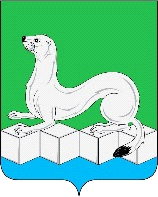 